	Załącznik nr 3A do SIWZFROMULRAZ OFERTOWYCzęść I zamówienia – oświetlenie uliczne………………………………………………..……………………………………………….Nazwa i adres wykonawcy/wykonawców w przypadku oferty wspólnej: Regon: ………………………………………..NIP: …………………………………………..e-mail: ………………………………………..reprezentowany przez:………………………………………………(imię, nazwisko, stanowisko/podstawa do reprezentacji)ZAMAWIAJĄCY:                                     	Miasto Żyrardów,  			Plac Jana Pawła II nr 1, 			96-300 Żyrardów,		NIP 8381464722W odpowiedzi na ogłoszenie o przetargu nieograniczonym pn.:„Dostawa energii elektrycznej dla Miasta Żyrardowa na okres od 01.01.2020 r. do 31.12.2021 r.”Składamy ofertę na wykonanie przedmiotu zamówienia w zakresie określonym w Specyfikacji Istotnych Warunków Zamówienia, zgodnie z opisem przedmiotu zamówienia i warunkami umowy, za wynagrodzeniem w następującej wysokości:za cenę brutto: ………………………………………. zł(słownie …………………………………………………………......…………………………………..…………………………………………………………......…………………………………………….)wyliczoną wg poniższego:UWAGA: cenę jednostkową netto w zł/kWh (w kolumnie B) należy podać z dokładnością do czterech miejsc po przecinku, natomiast pozostałe obliczenia (w kolumnach D,F,G) należy podać z dokładnością do dwóch miejsc po przecinku, przy zachowaniu matematycznej zasady zaokrąglania liczb.W celu dokonania oceny ofert pod uwagę będzie brana cena oferty brutto obejmująca cały okres realizacji przedmiotu zamówienia określonego w Specyfikacji Istotnych Warunków Zamówienia. Zobowiązuję się do realizacji przedmiotu zamówienia na warunkach, w terminach i zgodnie z wymaganiami określonymi w SIWZ, w szczególności w Projekcie Umowy (Załącznik nr 2A do SIWZ) oraz wyjaśnień do SIWZ i jej modyfikacji.Zobowiązuję się, w przypadku wyboru mojej oferty, do zawarcia umowy zgodnej z Projektem Umowy,  zapisami w Specyfikacji Istotnych Warunków Zamówienia, niniejszą ofertą, w terminie wyznaczonym przez Zamawiającego.Oświadczamy, że zapoznaliśmy się ze Specyfikacją Istotnych Warunków Zamówienia i nie wnosimy do niej żadnych zastrzeżeń.Oświadczamy, że uzyskaliśmy wszelkie informacje niezbędne do prawidłowego przygotowania 
i złożenia niniejszej oferty.Oświadczamy, że jesteśmy związani niniejszą ofertą przez okres 60 dni od dnia upływu terminu składania ofert.Wynagrodzenie płatne będzie przez Zamawiającego w terminie do 30 dni od dnia wystawienia przez Wykonawcę prawidłowej pod względem formalnym i merytorycznym faktury.Oświadczamy, że zamówienie zamierzamy / nie zamierzamy 1 powierzyć podwykonawcom w następujących częściach:Oświadczam, że wybór mojej oferty będzie prowadził do powstania u Zamawiającego obowiązku podatkowego zgodnie z przepisami o podatku od towarów i usług  - TAK /NIE . Jeśli tak, obowiązek ten będzie dotyczył ………… ( nazwa/rodzaj towaru usługi), a ich wartość netto będzie wynosiła………Wadium w kwocie: ………… PLN zostało wniesione w dniu ……….. w formie …………….. . Wadium wniesione w pieniądzu prosimy zwrócić na rachunek bankowy………………….………W przypadku wniesienia wadium w innej forma niż pieniężna pisemne oświadczenie beneficjenta gwarancji o zwolnieniu gwaranta z wszystkich przewidzianych w niej zobowiązań Zamawiający ma wysłać na adres:…………………………….....…………………………………………………………….Korzystając z uprawnienia nadanego treścią art. 8 ust. 3 ustawy Pzp zastrzegam, że informacje:  .......................................................................................................................................................................................................................................................................................................................................................(wymienić czego dotyczą)zawarte w następujących dokumentach:........................................................................................................................................................................................................................................................................................................................................................stanowią tajemnicę przedsiębiorstwa, zgodnie z definicją zawartą w treści art. 11 ust. 2 ustawy z 16 kwietnia 1993 r. o zwalczaniu nieuczciwej konkurencji i nie mogą być udostępniane lub w przypadku braku dokumentów stanowiących tajemnicę przedsiębiorstwa zaznaczyć poniżej tekst:Nie zastrzegam informacji, o których mowa w art. 86 ust. 4 ustawy z dnia 29.01.2004 r. Prawo zamówień publicznych. **Uwaga: Wszelkie informacje stanowiące tajemnicę przedsiębiorstwa powinny zostać złożone w osobnym pliku wraz z jednoczesnym zaznaczeniem polecenia „Załącznik stanowiący tajemnicę przedsiębiorstwa”, a następnie wraz z plikami stanowiącymi jawną część skompresowane do jednego pliku archiwum (ZIP).Oświadczam, że wyrażam zgodę na pobranie dokumentów jakich może żądać Zamawiający od Wykonawcy (…) zgodnie z § 10 Rozporządzenia Ministra Rozwoju z 26 lipca 2016 roku 
z ogólnodostępnych i bezpłatnych baz danych (np. KRS i CEIDG.) Oświadczam, że wypełniłem obowiązki informacyjne przewidziane w art. 13 lub art. 14 RODO  wobec osób fizycznych, od których dane osobowe bezpośrednio lub pośrednio pozyskałem w celu ubiegania się o udzielenie zamówienia publicznego w niniejszym postępowaniu.Czy Wykonawca jest mikroprzedsiębiorstwem bądź małym lub średnim przedsiębiorstwem*:TAK:        lub    NIE:      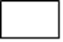 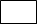 *zaznaczyć krzyżykiem odpowiednio   Oferta  winna być podpisana kwalifikowanym podpisem elektronicznym przez osobę/osoby uprawnione do reprezentacji Wykonawcy, w przypadku oferty wspólnej podpisane przez pełnomocnika wykonawców)Wyszczególnienie - grupa taryfowa lub okres zamówieniaCena jednostkowa netto w zł/kWhZużycie energii elektrycznej w trakcie trwania zamówienia  w kWh Cena oferty netto w złStawka podatku VAT  %Kwota podatku VAT w złCena oferty brutto w złWyszczególnienie - grupa taryfowa lub okres zamówieniaCena jednostkowa netto w zł/kWhZużycie energii elektrycznej w trakcie trwania zamówienia  w kWh Cena oferty netto w złStawka podatku VAT  %Kwota podatku VAT w złCena oferty brutto w złABCD = B x CE  F = D x EG = D + F1. Dostawa energii elektrycznej w okresie od 01.01.2020 do 31.12.2021 r. dla zamówienia podstawowego3 954 870232. Dostawa energii elektrycznej w okresie od 01.01.2020 do 31.12.2021 r. dla prawa opcji1 186 46123Suma wartości zamówienia  na lata 2020-21 dla poz. 1 i 2 tabeliSuma wartości zamówienia  na lata 2020-21 dla poz. 1 i 2 tabeli5 141 331xLp.Nazwa podwykonawcyZakres/część zamówienia przewidziany do wykonania przez podwykonawcę 